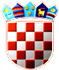     	  REPUBLIKA HRVATSKA          KOPRIVNIČKO-KRIŽEVAČKA           ŽUPANIJA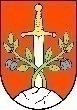     OPĆINA KALNIK      Općinsko vijećeKLASA: 024-02/22-01/05URBROJ: 2137-23-22-2Kalnik, 2. studenoga 2022.Z A P I S N I K	sa 9. sjednice Općinskog vijeća Općine Kalnik održane elektronski putem e-maila dana 2. studenoga 2022. u vremenu od 17:00 do 18:00 sati.	Sjednica je sazvana elektroničkim putem pozivom od 2. studenoga 2022. godine, KLASA:024-02/22-01/05, URBROJ:2137-23-22-1, sukladno članku 51. Poslovnika Općinskog vijeća Općine Kalnik („Službeni glasnik Koprivničko-križevačke županije“ broj 5/13, 16/14, 4/18. i 5/21) po skraćenom postupku za dostavu poziva i održavanjem putem e-maila zbog žurnog donošenja predmetnog Zaključka koji ne trpi odgodu zbog utvrđenih rokova potpisivanja ugovora o sufinanciranju projekta od kapitalnog značaja za Općinu Kalnik.Članovima Općinskog vijeća je putem e-maila upućen poziv, materijali za točku dnevnog reda i obrazac za glasovanje elektroničkim putem.	Članovi Općinskog vijeća su uz poziv za sjednicu dobili i upute za održavanje sjednice, tako su vijećnici bili upoznati da će na dan održavanja sjednice, počevši od sata njezinog početka (17,00 sati) članovima Općinskog vijeća Općine Kalnik biti omogućeno da se o točki dnevnog reda putem e-maila izjašnjavaju sa ZA, PROTIV, SUZDRŽAN u roku od 1 sata od sata početka sjednice, putem obrasca za glasanje.Članovi Općinskog vijeća koji će glasati u zakazano vrijeme, smatrat će se da su prisutni na sjednici Općinskog vijeća, a oni koji ne budu glasovali, smatrat će se da se nisu odazvali pozivu.Članovi koji nisu u mogućnosti primiti i poslati elektronsku poštu materijale i obrazac za glasovanje mogu podignuti u  Jedinstvenom upravnom odjelu Općine Kalnik, a popunjeni obrazac za glasovanje ti vijećnici dostavljaju u papirnatom obliku za vrijeme održavanja sjednice izravno na adresu Općine Kalnik, Trg Stjepana Radića 5, Kalnik, pročelnici Jedinstvenog upravnog odjela. 	Dostavom obrasca za glasovanje i izjašnjavanjem po predloženoj točki dnevnog reda od 17,00 do 18,00 sati konstatirano je da su sjednici nazočni sljedeći članovi Općinskog vijeća:Olinka Gjigaš – putem e-mailaIvan Biškup – putem e-mailaMateja Jež Rogelj – putem e-mailaMatija Kovačić – putem e-mailaSaša Višak – putem e-mailaTihomir Radiček – osobna dostavaU radu sjednice nisu sudjelovali sljedeći članovi Općinskog vijeća:Mladen KešerMario FilipašićIvan CarOstali prisutni: Krunoslav Đurec – općinski načelnik Općine Kalnik                         Jasmina Žibrin – pročelnica JUO Općine Kalnik.Temeljem dostavljenih obrasca za izjašnjavanje konstatira se sljedeće glasovanje:Dnevni red 9. sjednice Općinskog vijeća Općine Kalnik prihvaćen je JEDNOGLASNO, s 6 glasova ZAD N E V N I   R E D:Donošenje Zaključka o prihvaćanju Ugovora o sufinanciranju projekta „Rekonstrukcija i izgradnja vodoopskrbe i odvodnje na uslužnom području Vodnih usluga d.o.o. Križevci“Točka 1.Zaključak o prihvaćanju Ugovora o sufinanciranju projekta „Rekonstrukcija i izgradnja vodoopskrbe i odvodnje na uslužnom području Vodnih usluga d.o.o. Križevci donijet je JEDNOGLASNO, s 6 glasova ZA.Obrasci glasovanja ispisani su i priloženi zapisniku te se trajno čuvaju u spisu.  Zapisnik vodila:   Jasmina Žibrin  Općinsko vijeće:                                                                                                                                Predsjednica                                                                                                                              Olinka Gjigaš